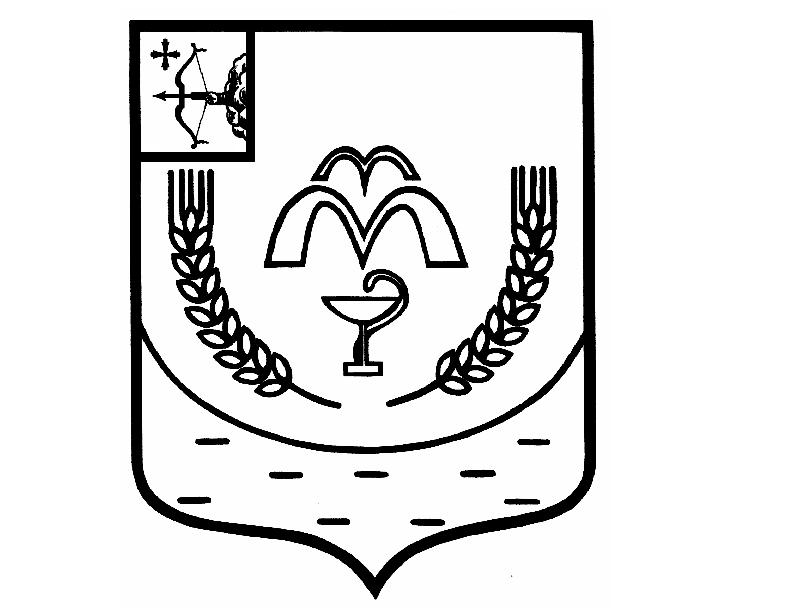 КУМЕНСКАЯ РАЙОННАЯ ДУМАЧЕТВЕРТОГО СОЗЫВАРЕШЕНИЕот 17.11.2015 № 37/331пгт КумёныО внесении изменений в решение Куменской районной Думы от 29.04.2014 № 27/242В соответствии с Федеральным законом от 30.09.2015 № 273-ФЗ 
«Об особенностях составления и утверждения проектов бюджетов бюджетной системы Российской Федерации на 2016 год, о внесении изменений в отдельные законодательные акты Российской Федерации и признании утратившей силу статьи 3 Федерального закона «О приостановлении действия отдельных положений Бюджетного кодекса Российской Федерации», статьей 23 Устава муниципального образования Куменский муниципальный район Кировской области Куменская районная Дума РЕШИЛА:1. Внести в Положение о бюджетном процессе в Куменском муниципальном районе Кировской области, утвержденное решением Куменской районной Думы от 29.04.2014 № 27/242, следующие изменения:1.1. Приостановить действие пункта 3 статьи 5 до 1 января 2017 года;1.2. В статье 9:1.2.1. В подпункте 1.1. приостановить действие слов «плановый период» до 1 января 2017 года;1.2.2. В пункте 3 приостановить действие слов «плановый период» 
до 1 января 2017 года;1.3. В статье 10:1.3.1. В пункте 1 приостановить действие слов «плановом периоде» 
до 1 января 2017 года;1.3.2. В пункте 2 приостановить действие слов «плановый период» 
до 1 января 2017 года;1.4. В статье 12 приостановить действие слов «плановом периоде» 
до 1 января 2017 года;1.5. В пункте 1 статьи 13 приостановить действие слов «плановый период» до 1 января 2017 года;1.6. В пункте 2 статьи 14 приостановить действие слов «плановый период» до 1 января 2017 года;1.7. В статье 15 приостановить действие слов «плановый период» до 1 января 2017 года;1.8. В статье 17 приостановить действие слов «плановый период» до 1 января 2017 года;1.9. В пункте 4 статьи 18 приостановить действие слов «плановый период» до 1 января 2017 года;1.10. В пункте 17 статьи 20 приостановить действие слов «плановый период» до 1 января 2017 года;1.11. В пунктах 29, 33 статьи 21 слова «департамент финансов Кировской области» заменить словами «министерство финансов Кировской области»;1.12. Приостановить действие абзаца 2 пункта 1 статьи 28 до 1 января 2017 года;1.13. В статьях 29, 30, 32, 33, 34, 36, 38, 40 приостановить действие слов «плановый период» до 1 января 2017 года.2. Настоящее решение вступает в силу с 1 января 2016 года и применяется к правоотношениям, возникающим при составлении проекта районного бюджета на 2016 год.Глава Куменского района    А.А. Рылов